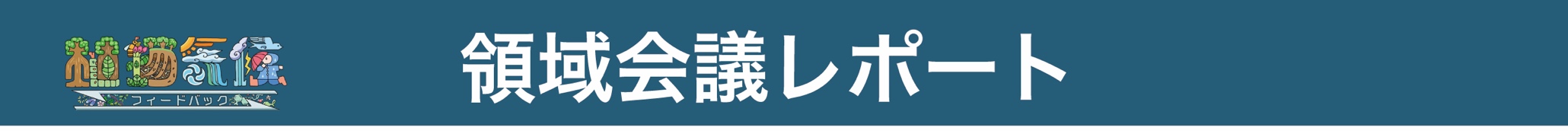 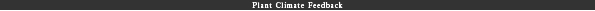 日時：場所：Reporter（班名・氏名・所属先・身分）※顔写真の掲載が可能な方は、２ページ目の写真貼り付け欄に添付をお願いいたします・・・内容を入力してください。項目への入力の制限はありませんができるだけ作成ください。見出しは各自変更してタイトルをつけてください。【見出し１：タイトル】< 300字程度で記入してください>【見出し2：タイトル】< 300字程度で記入してください>【アドバイザー1からのコメント：タイトル】<事務局で追加します>【アドバイザー2からのコメント：タイトル】<事務局で追加します>こちらに使用したい写真を貼り付けてください。・写真がページ内に収まらない場合はページを追加してください。・各写真には一行程度の説明文をつけてください。・なるべく大きいデータで貼り付けて下さい。